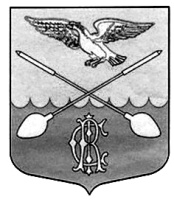  СОВЕТ ДЕПУТАТОВ ДРУЖНОГОРСКОГО ГОРОДСКОГО ПОСЕЛЕНИЯ  ГАТЧИНСКОГО МУНИЦИПАЛЬНОГО РАЙОНА ЛЕНИНГРАДСКОЙ ОБЛАСТИ(третьего созыва)Р Е Ш Е Н И Е от  06 февраля 2017 г.                                                                                                  №  проектОб  утверждении отчета главы администрации муниципального образования Дружногорское  городское  поселение  Гатчинского  муниципального  районаЛенинградской области  «Об   итогах  социально-экономического развития за2016  год, и задачах на 2017 год»В соответствии с  п. 2 ст. 6.1 37  Федерального закона от 06.10.2003 года № 131-ФЗ «Об общих принципах организации местного самоуправления в Российской Федерации» ст. 51  Устава  МО Дружногорское городское поселение,Совет депутатов муниципального образования Дружногорское городское поселениеР Е Ш И Л:  1.    Утвердить отчет главы администрации муниципального образования Дружногорское городское поселение «Об итогах социально-экономического  развития за 2016  год, и задачах на 2017 год», согласно приложению.  2.  Признать работу главы администрации муниципального образования Дружногорское городское поселение Гатчинского муниципального района Ленинградской области удовлетворительной.  3.  Настоящее решение подлежит официальному опубликованию в газете «Официальный вестник Дружногорского городского поселения.ГлаваМО Дружногорское городское поселение:                                                  С.И. Тарновский